The University of TennesseeeasySourcing™Training Manual for Publishing a Bid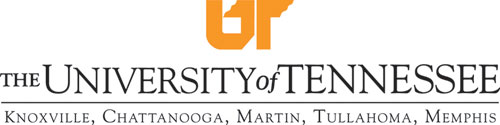 {This page left intentionally blank.}Table of ContentsIntroduction	4Purpose	4Additional Resources	4Basic Navigation	5Logging In	5Web Browsers	5Web Address	5Username & Password	5Publish Tab – Overview	6Publish Tab General Information	6Extending a Bid	6Search Criteria	6Search Results	8Selection Pending Publish	9Publish Bid	9Links and Actions	10Publish Tab	12Exercise	12Publish Bid	12Exercise	13Extending the Bid	13Exercise	13Extending the Bid	13Appendix A	14Terminology	14Document Version	15IntroductionThe ESM Solutions easySourcing™ system is designed to automate the entire sourcing lifecycle. The University of Tennessee will use this system to manage bids and RFPs. The system will be used to facilitate and maintain automated renewal processes, including notifications and approvals.The University of Tennessee has implemented this Software-as-a-Service (SaaS) tool in order to:Streamline the entire sourcing lifecycle, from creation of a bid through award of a bidReduce sourcing administration and maintenance time and costsImprove sourcing process compliance and minimize riskCapture data electronically that is currently in paper formProvide reporting capabilitiesPurposeThe purpose of this document is to provide the University of Tennessee system and campus staff with detailed information about system functionality and practice exercises to reinforce understanding of common tools needed to publish bids. This document is intended for users that create bids, such as buyers and purchasing directors; however, other staff members that have responsibilities in University of Tennessee bids and awards may also benefit from this document.Additional ResourcesAdditional resources for training, help and support can be found at the University of Tennessee Marketplace Training website, or the following web address:http://treasurer.tennessee.edu/purchasingsystem/sourcing/index.htmlPlease contact the following University of Tennessee easySourcing system administrators for additional assistance:Jack Walker		865-974-0326		jwalk117@utk.eduDavid Marks		865-974-0326		dmarks@tennessee.eduBasic NavigationThe purpose of this section is to provide detailed information and practice exercises for logging into the easySourcing system and for navigating the various tools and displays available.
Logging InWeb BrowsersBecause browser versions are constantly changing, the easySourcing system is typically certified to work with a browser’s current full release version, as well as one full release version back. It is important to note that the easySourcing system, like so many other web-based applications, does not work well with Internet Explorer 8.  Thus, it is recommended to Internet Explorer users, to only use Internet Explorer 9 or higher. The preferred browser choice for the system is Firefox.If you have any questions about or experience any difficulties with web browsers on your workstation, please contact the University of Tennessee system administrator.Web AddressAfter opening a web browser, navigate to the login page by entering the system URL.  Note that there are different URLs for the Training and Production environments.The following is the Training environment URL:https://universityoftennessee.enterprisewizard.com/logins/utenntraining-login.htm If you have any questions about accessing the login page, please contact the system administrator.Username & PasswordOn the ESM Solutions Login page, enter the University of Tennessee number, your username and password.  The username will be the same as your University of Tennessee LDAP User ID and the password will be the same as your Personnel Number, which can be found on your University of Tennessee ID card.If you cannot remember your password, select the “Forgot your password?” link next to “reset your password.”  To reset your password, you must be able to provide your username or email address, so that an email message can be sent to you with the new password and instructions. If you cannot remember your username or experience any issues with your username and password, contact the system administrator.Publish Tab – OverviewThe Publish Tab consists of several areas:Publish Tab General InformationSearch CriteriaSearch ResultsSelection Search ResultsLinks and ActionPublish Tab General InformationAfter selecting a bid, the Publish Bid Information section will populate with the Bid ID number, the Description, Author and Status. The Bids Due By and Bids Sealed Until will populate if this is a Line Item Bid, Discount Bid, Quote and Project.Quote only has Bid Due By.Discount Bid requires Effective State Date and Effective End Date.If a bid has been published and you need to extend the date, extend the date under the Publish tab in Bids Due By and Bids Sealed Until. If this is an easyProject, extend the Projects Due by and Project Sealed Until Dates.(Note that the title of the window will change by bid type.)Extending a Bid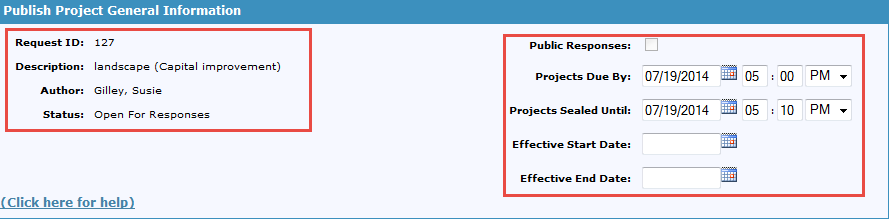 A bid can be extended after the bid has been sealed (published) and before the bid has been awarded. To extend a bidOpen the bid under the Publish tabSelect Reset EntriesChange the appropriate dates and timeSelect Update EntriesSelect OK when the confirmation appears (this will notify the vendors of the date and time change)Close the dialog box.Search CriteriaThis section gives you the ability to search for a vendor by various criteria.  You can search by Name, Status, State, and Vendor list, NIGP Code, Diversity Classification or ESM Category.The System Administrator creates Vendor List based on the recommendations of the institution. Select Advance Search in Search Criteria to search by Contact information (Last Name, First Name, City, etc)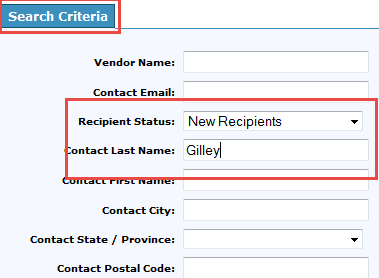 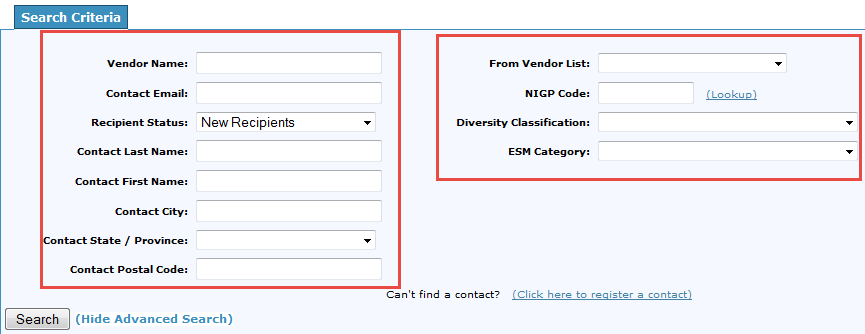 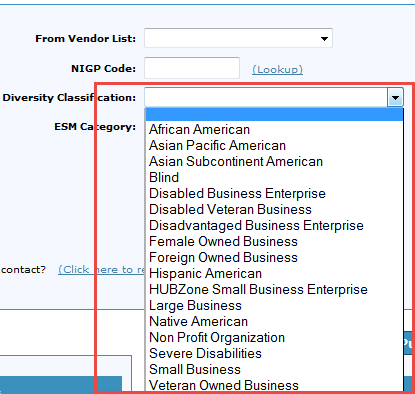 Once you have filled in the Search Criteria to select a vendor(s), the criteria will populate the Search Results.Search ResultsThe Search Results page displays all the vendors with the criteria from the Search Criteria section on the left hand section of the screen. At this point, you can place all the vendors in the Section Pending Publish (on the right hand section of the screen) or you can select only one or a few vendors. Vendor information will include Vendor Name, Vendor email address, Phone Number, Vendor Address and Vendor Contact.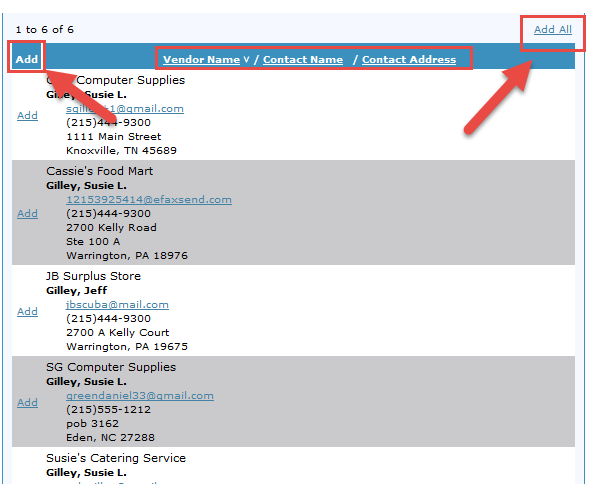 Selection Pending PublishVendors that you selected from the Search Results are listed under Selection Pending Publish. You can review your selection and remove any vendor or remove all vendors and start over.Once you have confirmed that the vendors in the Selections Pending Publish are the ones you want to send a bid invitation to, you are ready to Publish the Bid.Publish Bid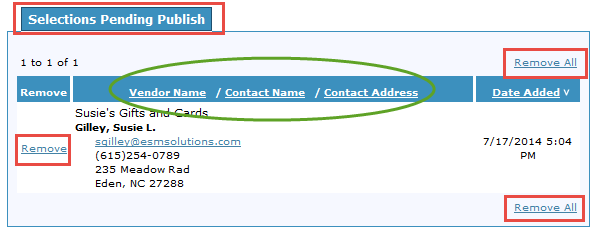 Once you have the list of vendors you wish to invite to the bid process, you are ready to publish the bid.  Begin by selecting Publish Bid under the Actions Tab.A notification of the Bid that contains the Bid information will appear. This is to confirm Bid ID, Description and Bid Due by and Sealed by Dates.After the confirmation, an Action Complete notification appears. The vendors have now been invited to participate in this bid. 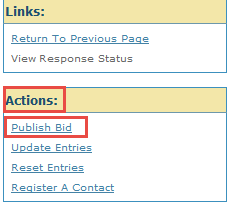 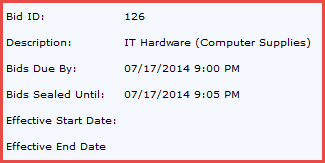 Links and Actions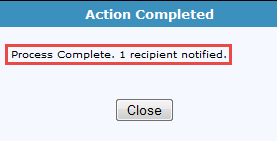 We have already discussed a few of the Links and Actions, Reset Entries and Update Entries.Re-publish a Bid is used when you wish to publish a bid that has already been published, to another vendor(s). The bid dates remain the same.Register a New Vendor Contact is used when a new contact needs to be added to the existing vendor. By clicking on the Register a New Vendor Contact, you can enter information regarding a new contact for the vendor. Once you have completed entering in all information, select the Register button to save this contact View Response Status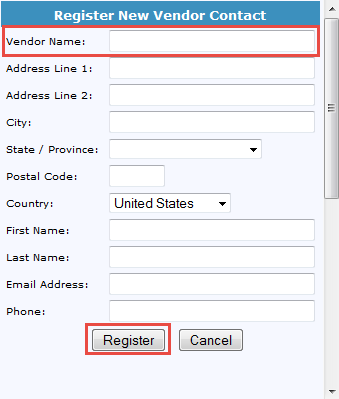 The View Response Status presents a snapshot of which vendors have responded to the bid, which vendors have been notified, along with dates for Last Activity, Last notification Sent, Accepted Date, Submitted Date and Last Returned Date.A bid can be returned to the vendor if the vendor has notified the buyer that there is an error or if there are additional adjustments that the vendor needs to make. In order to do this, the buyer will select the Return Response Tab in the Publish submenu, select the bid number, and then select Return.
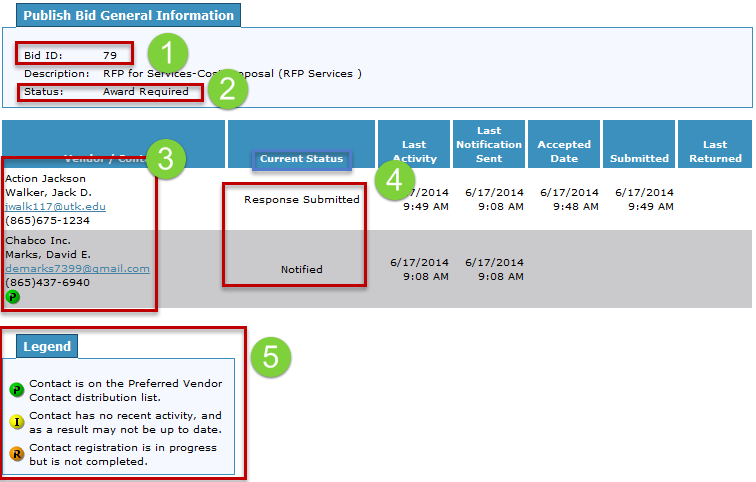 For a Vendor to become Preferred, a distribution list is created by the Systems Administrator, on recommendations from the buyers.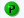 Publish TabYou have successfully created a bid (Line Item, Quote or Project) and now the bid is ready to be published to vendor(s). Complete the exercise below to publish a bid.ExerciseThe following exercise is related to publishing a bid from the easySourcing system.Publish BidGo to the Publish Tab> Publish Submenu Select the Bid to be Published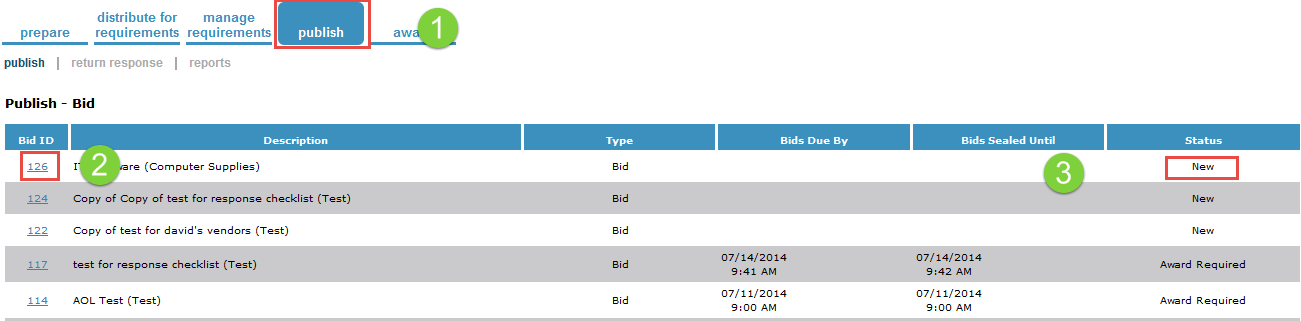 Notice that the bid must have a status of New in order to publish to a vendor(s). A status of Award Required or Awaiting Review means vendors have responded to the bid invitation and are under review or are in the award process.The Publish screen will open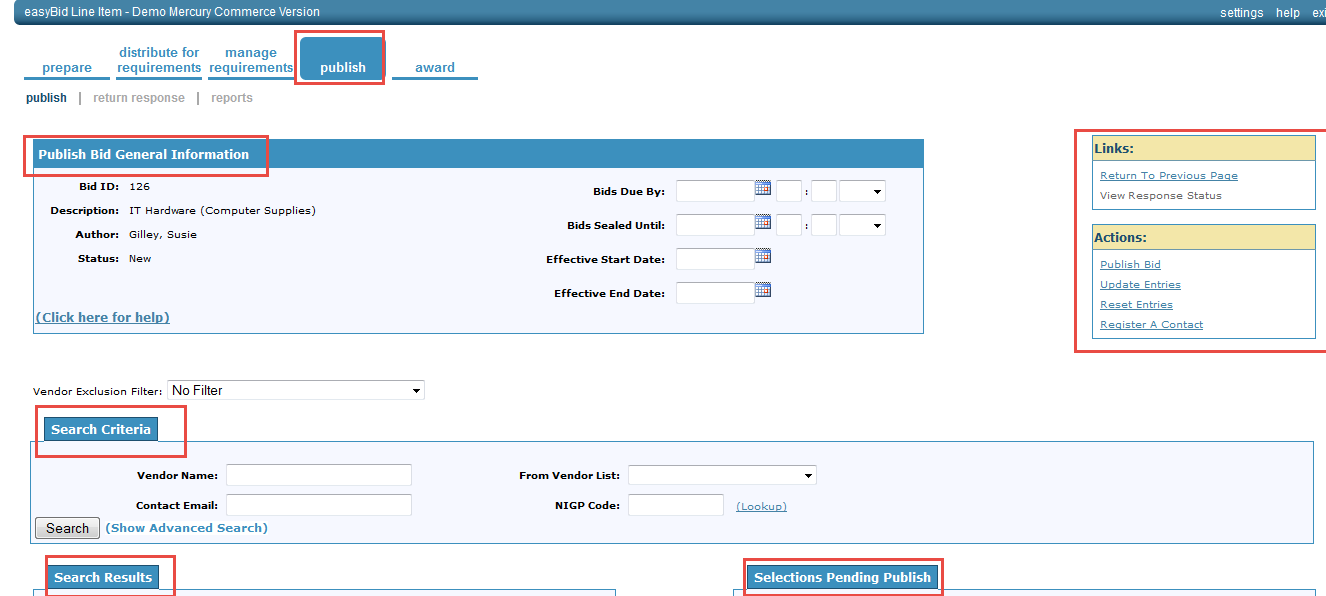 The bid id, description, author, status and bids due by and bids sealed until, should match the bid you selectSelect >Search CriteriaFill out the search criteria for the vendors you wish to extend an invitation to participate in this bidSelect >Vendors Click > Publish BidSelect>OK Select>CloseExerciseThe following exercise is related to extending a bid from the easySourcing system.Extending the BidOpen the bid you just createdSelect >Reset EntriesChange the Dates on the BidSelect > Update EntriesMake sure Notify All Vendor Recipients is checked so that vendors who had recently received an invitation will be notified of the new datesSelect > FinishSelect > OKExerciseThe following exercise is related to re-publishing a bid from the easySourcing system.Extending the BidSelect > BidClick>Search CriteriaEnter >Contact Last Name (or NIGP Code, Diversity Classification)Select > SearchSelect >Vendors >Search ResultsAdd Vendor(s) to Pending Publish ResultsSelect>Re-publish BidSelect>Finish on Confirmation Dialog BoxClose Action Complete Dialog BoxAppendix ATerminologyBids Due By – The date and time the bid is due.Bids Sealed Until – The date and time the bid is sealed. The bid cannot be opened until after the noted date and time.Re-Publish Bid – Publishing a bid, which has already been published, to additional vendor(s).Register A Contact – Register additional Contact(s) for a Vendor.Reset Entries – The bidder is required to bid as the buyer has determined.View Response Status – View the response status of vendors to which a bid invitation was sent.The following information is provided as supplemental information to the topics presented, as well as basic document history.Document VersionVersionDateModified ByDescription1.007/01/2014Susie GilleyThe original version of this document.